0Franklin County Upper Elementary 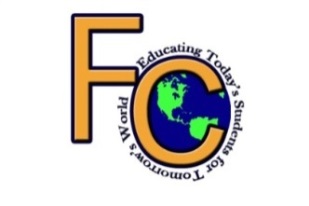 School Supply Lists 2020-2021Franklin County Upper Elementary School Supply Lists 2020-2021Franklin County Upper Elementary School Supply Lists 2020-2021Fourth GradeFifth GradeSixth Grade2-inch binder2 pocket folders (without tabs)2 pocket folder with brads2 packs wide- rule loose leaf paper3 packs of #2 wooden pencils   (24 count)-NO MECHANICAL PENCILS2 packs of Cap ErasersColor pencils2 HighlightersIndex Cards2 Boxes of Kleenex1 Roll of paper towels1 Germ X1 Clorox wipesEar buds with round connector (NOT HEADPHONES)Boys- White Copy Paper Girls- manila folders $26.00 workbook feeMrs. Renay Zumbro4th Grade/New Gifted Students1 ½-2 inch black ring binderTab DividersThin MarkersTapeLiquid GlueGlue StickPencilsLoose Leaf PaperColored PencilsBlack SharpieCrayonsBoys-Clorox WipesGirls-Lysol1 pack of sheet protectors2 Packs wide-rule loose leaf paper2 Clorox Wipes2 Roll of Paper Towels3 Boxes of Kleenex(2) 2 inch ring binder 2 packs of dividers (students need 16)1 pair of headphones/earbuds4 packs of 24 count pencils    (NO MECHANICAL)2 large pink erasers1 pack of Expo Dry Erase markersZipper Supply PouchColored pencils HighlighterGlue SticksScissors1 Composition BookGirls-Lysol & Index CardsBoys-Germ X & Manilla Folders$26.00 workbook feeMrs. Renay Zumbro5th Grade Gifted StudentsPencilsLoose Leaf PaperTapeBlack SharpieGlue StickBoys- Clorox WipesGirls-Lysol(1) 3 inch binder 2 three (3) prong folders1 pack of sheet protectors2 composition notebooks2 packs of loose-leaf paper3 packs of 24 count pencils      (NO MECHANICAL) 1 pack of Colored Pencils1 pack of subject dividers1 pair of headphones/earbuds1 pack of 2 Highlighters1 pack of expo dry erase     markers4-function calculator2 boxes of Kleenex1 pack of manila folders1 Roll of Paper TowelsGerm –XFlash Drive1 pack of Index CardsBoys- Clorox WipesGirls- Can of Lysol$26.00 workbook feeMrs. Renay Zumbro6th Grade Gifted StudentsPencilsLoose Leaf PaperTapeBlack SharpieGlue StickBoys-Clorox WipesGirls- Lysol